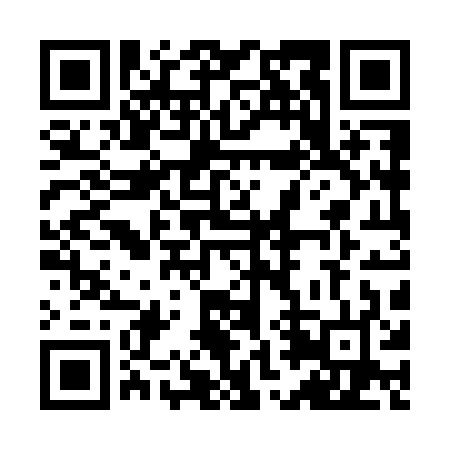 Prayer times for 40 Mile Flats, British Columbia, CanadaWed 1 May 2024 - Fri 31 May 2024High Latitude Method: Angle Based RulePrayer Calculation Method: Islamic Society of North AmericaAsar Calculation Method: HanafiPrayer times provided by https://www.salahtimes.comDateDayFajrSunriseDhuhrAsrMaghribIsha1Wed3:425:461:376:539:3011:342Thu3:415:441:376:549:3211:353Fri3:395:411:376:559:3411:364Sat3:385:391:376:579:3611:375Sun3:375:361:376:589:3811:386Mon3:365:341:376:599:4111:397Tue3:345:321:377:009:4311:408Wed3:335:291:377:029:4511:419Thu3:325:271:377:039:4711:4210Fri3:315:251:377:049:4911:4311Sat3:305:231:377:059:5111:4412Sun3:295:211:367:069:5311:4513Mon3:285:191:367:089:5511:4614Tue3:275:161:367:099:5811:4715Wed3:265:141:377:1010:0011:4816Thu3:255:121:377:1110:0211:4917Fri3:245:101:377:1210:0411:5018Sat3:235:091:377:1310:0611:5119Sun3:225:071:377:1410:0811:5220Mon3:215:051:377:1510:1011:5321Tue3:205:031:377:1610:1211:5422Wed3:195:011:377:1710:1311:5523Thu3:185:001:377:1810:1511:5624Fri3:184:581:377:1910:1711:5725Sat3:174:561:377:2010:1911:5826Sun3:164:551:377:2110:2111:5927Mon3:164:531:377:2210:2212:0028Tue3:154:521:387:2310:2412:0129Wed3:144:501:387:2410:2612:0230Thu3:144:491:387:2510:2712:0331Fri3:134:481:387:2610:2912:04